Publicado en Gijón el 20/11/2017 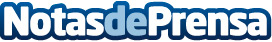 El hospital veterinario Nacho Menes expone las ventajas de los últimos métodos de inseminación artificialEn los casos de que los perros tengan problemas físicos debido a su propia morfología, que las hembras rechacen al macho a la hora de la monta natural o simplemente porque se quiera evitar reproducir algunas características genéticas negativas innatas de determinadas razas, las nuevas técnicas de reproducción canina, como la inseminación artificial ofrecen grandes beneficios para conseguir que la procreación deseada, tenga resultados exitososDatos de contacto:Hospital Veterinario Nacho MenesNota de prensa publicada en: https://www.notasdeprensa.es/el-hospital-veterinario-nacho-menes-expone-las Categorias: Veterinaria Biología http://www.notasdeprensa.es